Расчет однофазных цепей синусоидального токаДля заданной цепи синусоидального тока (f=50 Гц), в соответствии с вариантом, определить:Токи во всех ветвях цепи и напряжения на отдельных участках (элементах).Показание вольтметра, активную (показание ваттметра) и реактивную мощности источника ЭДС.Построить в масштабе на комплексной плоскости векторную диаграмму токов и напряжений.Составить баланс активных и реактивных мощностей.Указания:Токи (комплексные действующие значения) в ветвях определяются любым расчетным методом.Вольтметр имеет бесконечно большое входное сопротивление и ток не потребляет.Для пункта 3 записать систему уравнений по законам Кирхгофа в комплексной форме. Проверить их выполнение на векторной диаграмме.При составлении баланса реактивных мощностей следует иметь ввиду, что знаки реактивных мощностей у индуктивного и емкостного элемента противоположны.Таблица 2 – Варианты задания №2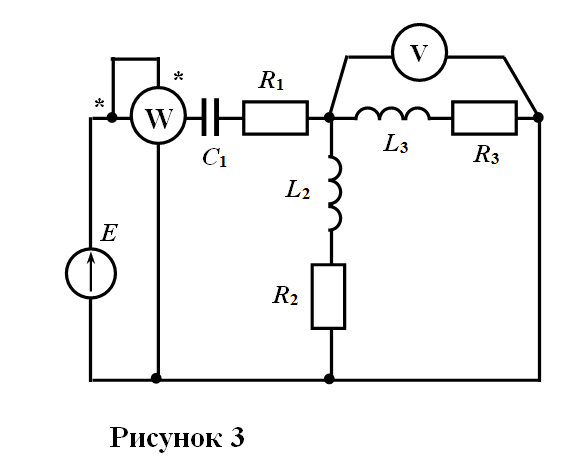 ВарРисE,f,C1,C2,C3,C3,C4,L1,L2,L2,L3,R1,R2,R3,ВарРисВГцмкФмкФмкФмкФмкФмГнмГнмГнмГнОмОмОм12312050637–----100010006375108